Gelos, 10 juillet 2019Achat de la caisse à outilsVous venez d’inscrire votre enfant en seconde Bac Pro ou Seconde CAP.Ces deux formations s’appuient sur un enseignement professionnel important tant au niveau du volume horaire que des compétences à acquérir.Afin de se former à ces compétences professionnelles, votre enfant doit être équipé d’une caisse à outils personnelle. Une participation de la région est versée à l’établissement qui achètera une partie de l’outillage ainsi que les équipements de protection individuelle qui seront remis à votre enfant la première quinzaine de septembre.Vous trouverez ci-joint la liste des outils nécessaires à sa formation que vous devrez acheter, il est important que votre enfant possède ses outils dès la rentrée scolaire. Cette liste a été établie en accord avec l’équipe pédagogique en s’appuyant sur des critères d’utilisation et de qualité.Vous avez le choix du point de vente (Brico Dépôt, Leroy Merlin, Castorama…) pour vous procurer les outils demandés, cependant les magasins Brico-Dépôt de Mazères-Lezons ainsi que le magasin Leroy Merlin vous proposent d’acquérir cet outillage à un tarif préférentiel (voir coupons joints). Quelques outils peuvent être absents de cette liste mais sont tout de même à acquérir.Par ailleurs, vous pourrez bénéficier dès la rentrée d’un chèque livre de 20€  à condition d’en faire la demande sur le site internet www.nouvelle-aquitaine.Je vous prie, d’agréer, Madame, Monsieur, l’expression de nos sincères salutations.                                                 La Proviseure														 Gisèle JANVIER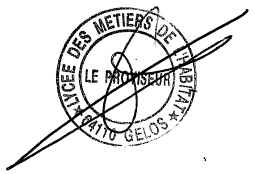 